逢甲大學地理資訊系統研究中心專業實務職場體驗實習 學生履歷表註：請接下頁「個人資料蒐集、處理及利用同意書」。個人資料蒐集、處理及利用同意書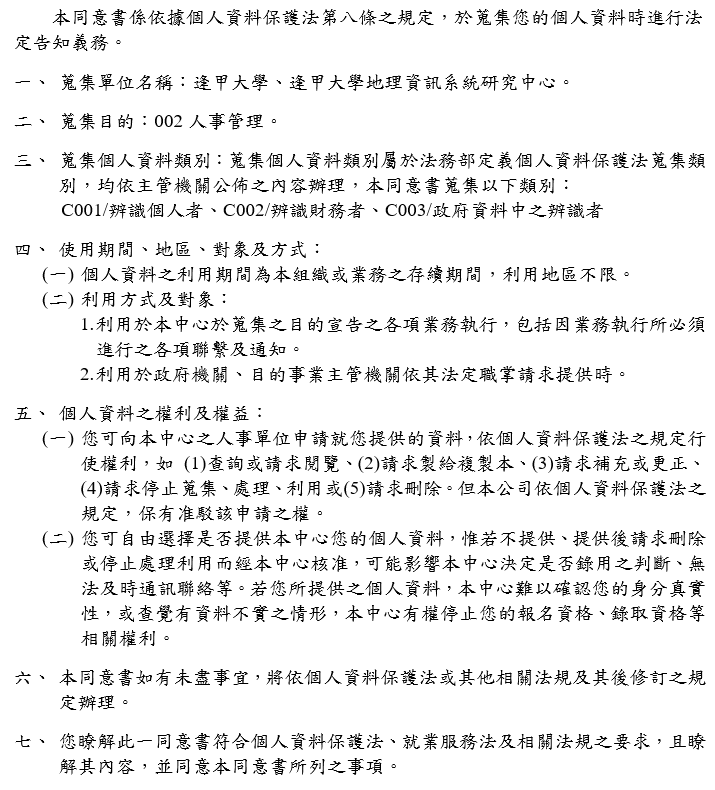 立同意書人：                      (簽名)立同意書日期：中華民國      年      月     日姓名性別請貼照片班別學號請貼照片身分證字  號出生日期請貼照片通訊地址請貼照片聯絡電話電子信箱緊急聯絡人與學生關係： 聯 絡 人： 聯絡電話：與學生關係： 聯 絡 人： 聯絡電話：與學生關係： 聯 絡 人： 聯絡電話：與學生關係： 聯 絡 人： 聯絡電話：經歷工讀經歷：學校幹部：社團經驗：志工服務：參賽經驗：工讀經歷：學校幹部：社團經驗：志工服務：參賽經驗：工讀經歷：學校幹部：社團經驗：志工服務：參賽經驗：工讀經歷：學校幹部：社團經驗：志工服務：參賽經驗：專長語言：電腦技能：證照:語言：電腦技能：證照:語言：電腦技能：證照:語言：電腦技能：證照:自傳實習計畫與自我期許備註